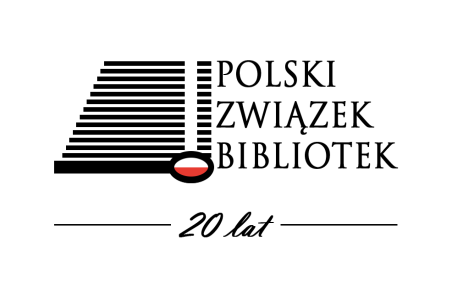 PROJEKTProgram Dnia Bibliotekarza i Bibliotek – Leszno - 22-24.05.2024. 22 maja14.00 – 15.30 – zakwaterowanie w Domu Studenckim Komenik (ul. Opalińskich 1)Po przybyciu do Miejskiej Biblioteki Publicznej w Lesznie (pl. Jana Metziga 25) - kawa, herbata, ciasto ( na podstawie talonów). 17.00  18.20 – rozpoczęcie spotkania w MBP w Lesznie, koncert zespołu „Arabeski18.30 - 19.30 – zwiedzanie MBP w Lesznie.19.30 – 19.45 – przejście na kolację do filii biblioteki RATUSZOWEJ (Rynek1)19.45 – 20.45 –kolacja20.45 – powrót do DS Komenik (we własnym zakresie) 23 maja 8.00 – 8.45 - śniadanie w DS. Komenik8.45 – 9.00 – przejazd do MBP w Lesznie9.00 – 10.00 – Walne Zgromadzenie Członków PZB10.30 – 16.30 – wyjazd studyjny: Choryń, Kopaszewo, Turew, Soplicowo (obiad),  Lubiń, Rydzyna 16.30 -  przyjazd do Rydzyny – zwiedzanie zamku17.45 -  18.45- pożegnalna kolacja w salach królewskich Rydzynie
Powrót na nocleg do DS Komenik24 maja 8.15 – śniadanie